 соответствии с динамикой развития обучающегося;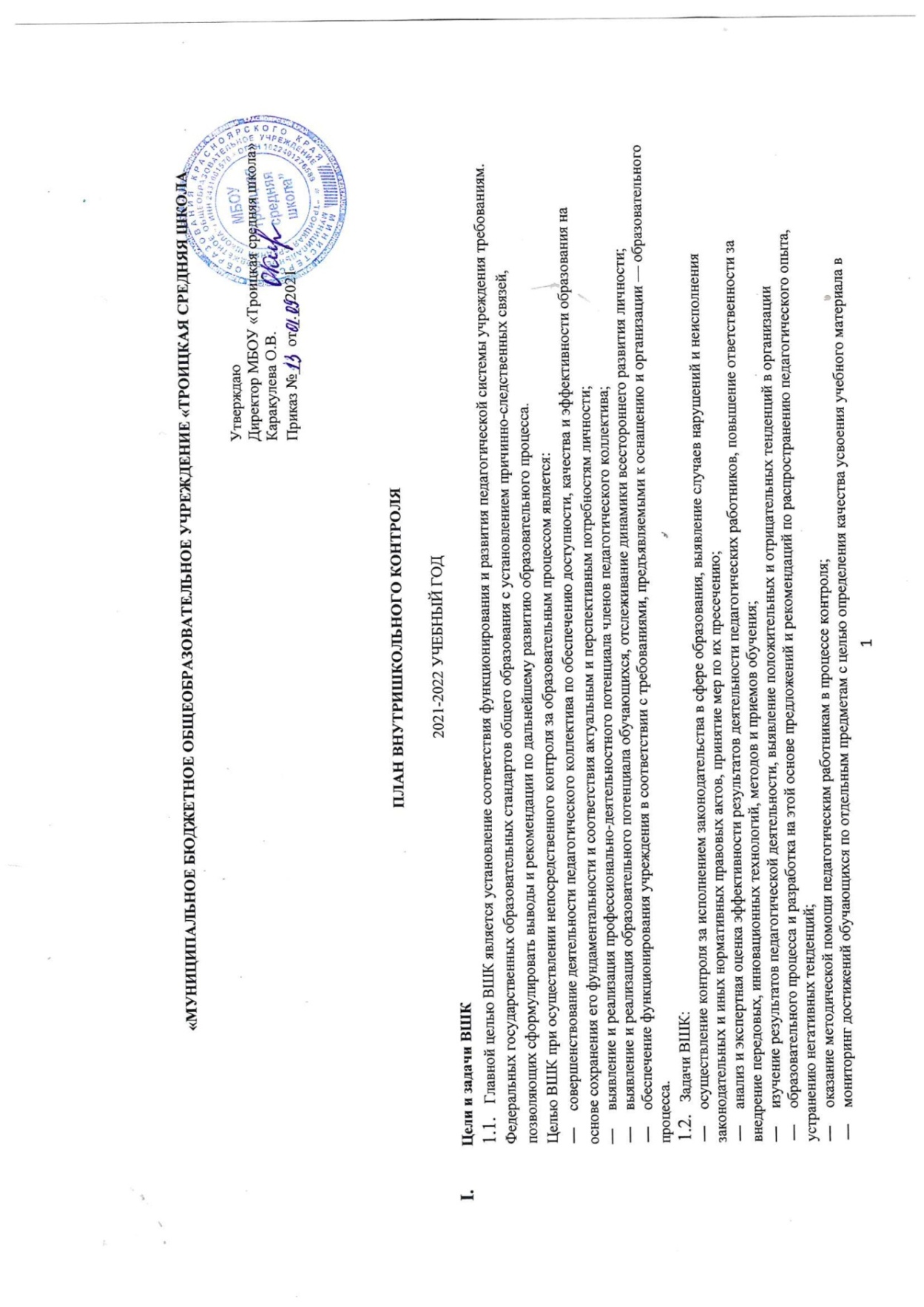 диагностирование состояния отдельных структур образовательного процесса с целью выявления отклонений от запрограммированногорезультата в работе педагогического и ученического коллективов;совершенствование системы контроля за состоянием и ведением документации.Функции и структура ВШКФункции ВШК:информационно-аналитическая;контрольно-диагностическая;коррективно-регулятивная;стимулирующая.Объектами ВШК являются:образовательная деятельность;обеспечение образовательной деятельности.Базовый блок ВШК образовательной деятельности включает в себя контроль:за образовательным процессом;внеурочной образовательной деятельностью;методической работой;ведением документации.Инновационный блок ВШК образовательной деятельности включает в себя контроль:за информатизацией образовательного процесса;внедрением инновационных технологий преподавания предметов, нового учебно-методического комплекса;интеграцией общего и дополнительного образования.Базовый блок ВШК обеспечения образовательной деятельности включает в себя контроль:за учебно-методическим и информационным обеспечением образовательной деятельности;материально-техническим обеспечением образовательной деятельности;санитарно-гигиеническим обеспечением образовательной деятельности;обеспечением безопасного режима обучения;укреплением материально-технической базы Учреждения.Инновационный блок ВШК обеспечения образовательной деятельности включает в себя контроль за модернизацией материально-технической базы Учреждения.Направления, виды и методы ВШКДиректор Учреждения и (или) по его поручению заместители директора вправе осуществлять ВШК результатов деятельности работников по следующим направлениям:соблюдение законодательства РФ и государственной политики в сфере образования по обеспечению доступности, качества и эффективности образования;реализация Федеральных государственных образовательных стандартов общего образования;реализация основных общеобразовательных программ общего образования, учебныхпланов;использование методического и информационного обеспечения в образовательномпроцессе;соблюдение порядка проведения государственной (итоговой) и промежуточной аттестации обучающихся, текущего контроля успеваемости;использование финансовых и материальных средств в соответствии с нормативами;соблюдение устава, правил внутреннего трудового распорядка и иных локальных актов Учреждения;другие вопросы в рамках компетенции администрации Учреждения.При оценке деятельности педагога в ходе ВШК учитывается:выполнение Федеральных государственных образовательных стандартов общего образования в полномобъеме (прохождение материала, проведение практических работ, контрольных работ и др.);уровень знаний, умений, навыков и развитие обучающихся;уровень сформированности ключевых компетентностей;степень самостоятельности обучающихся;владение обучающимися общеучебными навыками, интеллектуальными умениями;дифференцированный подход к обучающимся в процессе обучения;совместная деятельность учителя и обучающегося;наличие положительного эмоционального микроклимата;умение отбирать содержания учебного материала;способность к анализу педагогических ситуаций, рефлексии, самостоятельному контролю за результатами педагогической деятельности;умение корректировать свою деятельность;умение обобщать, систематизировать свой опыт.Основные направления контроля:Выполнение всеобуча:санитарно-гигиенический режим;создание безопасных условий труда;посещаемость занятий обучающимися;работа с одаренными обучающимися;обеспечение обучающихся учебниками и учебной литературой;проведение промежуточной аттестации обучающихся;подготовка к государственной (итоговой) аттестации обучающихся 9-х и 11-х классов.Состояние преподавания учебных предметов, дисциплин, курсов:мастерство учителя;формы, методы, приемы, способы преподавания предметов;качество подготовки учителя к уроку;система контроля учебных достижений, обучающихся;соблюдение индивидуального и дифференцированного подхода к обучающимся;Качество учебных достижений, обучающихся /обученность по предметам:— полнота и научность знаний;сознательность усвоения знаний;системность знаний;прочность знаний.Выполнение государственных программ:выполнение рабочих учебных программ;выполнение программ факультативных занятий;выполнение практической части учебных программ.Качество ведения школьной документациирабочие учебные программы;классные журналы;журналы учебных занятий внеурочной деятельности;Внеурочная деятельностькачество проведениязанятий внеурочной деятельности;качество проведения внеклассных мероприятий по предмету;качество проведения общешкольных мероприятий, классных часов;Работа с педагогическими кадрами.повышение квалификации учителя, его саморазвитие;аттестация учителей;работа школьных методических объединений;организация и проведение открытых уроков и внеклассных мероприятий;изучение нормативных документов и их выполнение;Методы контроля за деятельностью педагога:анкетирование;тестирование;опрос;собеседование;наблюдение;изучение документации;анализ уроков;беседа;результаты деятельности обучающихся.АВГУСТСЕНТЯБРЬ ОКТЯБРЬНОЯБРЬДЕКАБРЬЯНВАРЬФЕВРАЛЬМАРТАПРЕЛЬМАЙ№Вопросы, подлежащие контролюЦель контроляОбъекты контроляФормы и методыконтроляОтветственные лицаРезультаты контроля, место подведения итоговКонтроль за выполнением всеобуча Контроль за выполнением всеобуча Контроль за выполнением всеобуча Контроль за выполнением всеобуча Контроль за выполнением всеобуча Контроль за выполнением всеобуча Контроль за выполнением всеобуча 1.Санитарно-гигиенический режим и ТБСоответствие учебных и вспомогательных помещений требованиям СанПиНУчебные кабинеты и вспомогательные помещенияОбзорныйнаблюдение, беседа ДиректорСовещание при директоре2.Прием и выбытие из школыВыполнение Федерального закона «Об образовании в Российской ФедерацииДокументация по приему и выбытиюТематический, сбор данныхДиректор, классные руководителиСправка по движению3.Расстановка кадровУточнение и корректировка нагрузки учителей на учебный годУчителяТематическийДиректор школыСовещание при директоре№Вопросы, подлежащие контролюВопросы, подлежащие контролюЦель контроляОбъекты контроляФормы и методыконтроляФормы и методыконтроляОтветственные лицаОтветственные лицаРезультаты контроля, место подведения итоговРезультаты контроля, место подведения итоговКонтроль за выполнением всеобучаКонтроль за выполнением всеобучаКонтроль за выполнением всеобучаКонтроль за выполнением всеобучаКонтроль за выполнением всеобучаКонтроль за выполнением всеобучаКонтроль за выполнением всеобучаКонтроль за выполнением всеобучаКонтроль за выполнением всеобучаКонтроль за выполнением всеобучаКонтроль за выполнением всеобуча1.Учет детей Учет детей Контроль за учетом детей Сбор данных Сбор данных, анализСбор данных, анализЗаместитель директора по УВР, учителяЗаместитель директора по УВР, учителяБанк данных детейБанк данных детей2.Посещаемость занятий обучающимисяПосещаемость занятий обучающимисяПричины непосещаемости занятий обучающимисяУчащиеся, не приступившие к занятиям (причины)Обзорный, наблюдение, беседаОбзорный, наблюдение, беседаЗаместитель директора по УВРЗаместитель директора по УВРотчеты классных руководителейотчеты классных руководителей3.Обеспечение обучающихся учебниками и горячим питаниемОбеспечение обучающихся учебниками и горячим питаниемОрганизация бесплатного горячего питания для льготных категорий учащихся, обеспечение учебниками обучающихсяКлассные руководители, библиотекарьТематический, проверка документовТематический, проверка документовДиректор школы, педагог-библиотекарь Директор школы, педагог-библиотекарь Документация педагога-библиотекаря. Документация педагога-библиотекаря. 4.Организация внеурочной работыОрганизация внеурочной работыУровень организации учебновоспитательного процесса.Классные руководителиТематический, собеседованиеТематический, собеседованиеЗаместитель директора по ВРЗаместитель директора по ВРПлан внеурочной деятельностиПлан внеурочной деятельностиКонтроль за состоянием преподавания учебных предметовКонтроль за состоянием преподавания учебных предметовКонтроль за состоянием преподавания учебных предметовКонтроль за состоянием преподавания учебных предметовКонтроль за состоянием преподавания учебных предметовКонтроль за состоянием преподавания учебных предметовКонтроль за состоянием преподавания учебных предметовКонтроль за состоянием преподавания учебных предметовКонтроль за состоянием преподавания учебных предметовКонтроль за состоянием преподавания учебных предметовКонтроль за состоянием преподавания учебных предметов1.Работа вновь принятых учителейРабота вновь принятых учителейОпределение профессиональной компетентности вновь принятых на работу учителей, знакомство с методикой преподаванияПосещение уроков вновь принятых на работу учителейПерсональный, наблюдение, собеседованиеПерсональный, наблюдение, собеседованиеЗаместитель директора по УВРЗаместитель директора по УВРМетодические рекомендацииМетодические рекомендацииКонтроль за уровнем подготовки обучающихсяКонтроль за уровнем подготовки обучающихсяКонтроль за уровнем подготовки обучающихсяКонтроль за уровнем подготовки обучающихсяКонтроль за уровнем подготовки обучающихсяКонтроль за уровнем подготовки обучающихсяКонтроль за уровнем подготовки обучающихсяКонтроль за уровнем подготовки обучающихсяКонтроль за уровнем подготовки обучающихсяКонтроль за уровнем подготовки обучающихсяКонтроль за уровнем подготовки обучающихся1.Входной контрольВходной контрольКонтроль за уровнем подготовки по предметам (русский язык и математика)2-9 классыПредметно-обобщающийконтрольные работыПредметно-обобщающийконтрольные работыЗаместитель директора по УВР, руководитель ШМОЗаместитель директора по УВР, руководитель ШМОАналитические справки педагоговАналитические справки педагоговРеализация ФГОС НОО, ООО, СООРеализация ФГОС НОО, ООО, СООРеализация ФГОС НОО, ООО, СООРеализация ФГОС НОО, ООО, СООРеализация ФГОС НОО, ООО, СООРеализация ФГОС НОО, ООО, СООРеализация ФГОС НОО, ООО, СООРеализация ФГОС НОО, ООО, СООРеализация ФГОС НОО, ООО, СООРеализация ФГОС НОО, ООО, СООРеализация ФГОС НОО, ООО, СОО1.Соответствие рабочих программ учебных предметов требованиям ФГОС  НОО,ООО,СООСоответствие рабочих программ учебных предметов требованиям ФГОС  НОО,ООО,СОООпределение уровня соответствия рабочих программ учебных предметов требованиям ФГОС НОО, ООО, СООРабочие программы  по всем предметам учебного планаПерсональный,анализ, изучение документации,собеседованиеПерсональный,анализ, изучение документации,собеседованиеЗаместитель директора по УВР, руководитель ШМОЗаместитель директора по УВР, руководитель ШМОСправки руководителей ШМОСправки руководителей ШМО2.Стартовая диагностика для первоклассниковСтартовая диагностика для первоклассниковОпределение уровня интеллектуальной и психологической готовности первоклассников к обучению по ФГОС НООУчащиеся 1 классаТематическийтестированиеТематическийтестированиеЗаместитель директора по УВР,психолог, социальный педагогЗаместитель директора по УВР,психолог, социальный педагогадминистративное совещание с  учителями начального звенаадминистративное совещание с  учителями начального звена3.Соответствие программ курсов внеурочной деятельности для 1-11 классов требованиям ФГОС  НОО, ООО, СООСоответствие программ курсов внеурочной деятельности для 1-11 классов требованиям ФГОС  НОО, ООО, СОООпределение соответствия программы  внеурочной деятельности целям и задачам ФГОС НОО,ООО, СООПрограмма внеурочной деятельностиПерсональныйанализ, изучение документацииПерсональныйанализ, изучение документацииЗаместитель директора по ВРЗаместитель директора по ВРСправка Справка 4.Входной мониторинг достижений метапредметных результатов обучающихся 2-4 классовВходной мониторинг достижений метапредметных результатов обучающихся 2-4 классовОпределение уровня УУД на начало годаУчащиеся 2-4 классовКлассно - обобщающийДиагностика метапредметных УУДКлассно - обобщающийДиагностика метапредметных УУДЗаместитель директора по УВР, педагог- психологЗаместитель директора по УВР, педагог- психологСправка  Рассмотрение вопроса на заседаниях ШМО учителей-предметниковСправка  Рассмотрение вопроса на заседаниях ШМО учителей-предметниковКонтроль за школьной документациейКонтроль за школьной документациейКонтроль за школьной документациейКонтроль за школьной документациейКонтроль за школьной документациейКонтроль за школьной документациейКонтроль за школьной документациейКонтроль за школьной документациейКонтроль за школьной документациейКонтроль за школьной документациейКонтроль за школьной документацией1.Проверка журналов (внеурочной деятельности, кружков)Проверка журналов (внеурочной деятельности, кружков)Соблюдение единых правил оформленияЖурналы(внеурочной деятельности, кружков)Персональный,анализПерсональный,анализЗаместитель директора по ВРЗаместитель директора по ВРСправкаСправка2.Проверка классных журналовПроверка классных журналовПравильность заполнения классных журналов, собеседование с учителемклассные журналыТематический, проверка документацииТематический, проверка документацииЗаместитель директора по УВРЗаместитель директора по УВРСправка о заполнении журналов.Справка о заполнении журналов.3.Работа школьного сайтаРабота школьного сайтаСоответствие сайта требованиям Закона РФ «Об образовании в РФ»Школьный сайтТематическийТематическийДиректорДиректорАдминистративное совещаниеАдминистративное совещаниеКонтроль за подготовкой к ГИАКонтроль за подготовкой к ГИАКонтроль за подготовкой к ГИАКонтроль за подготовкой к ГИАКонтроль за подготовкой к ГИАКонтроль за подготовкой к ГИАКонтроль за подготовкой к ГИАКонтроль за подготовкой к ГИАКонтроль за подготовкой к ГИАКонтроль за подготовкой к ГИАКонтроль за подготовкой к ГИА1.1.Утверждение планов работы по подготовке к экзаменам. Проверка планов работы по подготовке к ГИА у руководителей ШМОПланы работыПерсональный, проверка документацииПерсональный, проверка документацииЗаместитель директора по УВРЗаместитель директора по УВРАнализ на совещании руководителей ШМОАнализ на совещании руководителей ШМО2.2.Подготовка к проведению государственной итоговой аттестацииПредварительное формирование базы данных участников ЕГЭ-2022, ОГЭ-2022Работа классных руководителей по сбору данныхТематический, анализТематический, анализЗаместитель директора по УВРЗаместитель директора по УВРАнализ на совещании классных руководителей выпускных классовАнализ на совещании классных руководителей выпускных классовКонтроль за методической работойКонтроль за методической работойКонтроль за методической работойКонтроль за методической работойКонтроль за методической работойКонтроль за методической работойКонтроль за методической работойКонтроль за методической работойКонтроль за методической работойКонтроль за методической работойКонтроль за методической работой1.1.Работа методических объединенийПроверка планов работы предметных ШМОПлан работы предметных ШМО на  2021-2022 учебный год. Персональный, проверка документации.Персональный, проверка документации.Заместитель директора по УВРЗаместитель директора по УВРПроверка документации, собеседование Проверка документации, собеседование 2.2.Повышение квалификации учителейУточнение и корректировка списков учителей, обязанных и желающих  повысить свою квалификациюСписки учителей, которые обязаны пройти курсовую подготовкуТематический, беседаТематический, беседаЗаместитель директора по УВРЗаместитель директора по УВРБанк данныхБанк данных3.3.Аттестация педагогов.Готовность документации к аттестациипедагогиТематическийТематическийЗаместитель директора по УВРЗаместитель директора по УВРПроверка документации, собеседование Проверка документации, собеседование Контроль за воспитательной работойКонтроль за воспитательной работойКонтроль за воспитательной работойКонтроль за воспитательной работойКонтроль за воспитательной работойКонтроль за воспитательной работойКонтроль за воспитательной работойКонтроль за воспитательной работойКонтроль за воспитательной работойКонтроль за воспитательной работойКонтроль за воспитательной работой1.1.Документация классного руководителяНаличие и содержание планов, соответствие намеченных мероприятий возрастным особенностям учащихся и соответствие задачам школы, актуальность решаемых задачКлассные руководителиПерсональный,проверка плановПерсональный,проверка плановЗаместитель директора по ВРЗаместитель директора по ВРАналитическая справка, обсуждение на  МО классных руководителейАналитическая справка, обсуждение на  МО классных руководителей2.2.Работа по профилактике детского дорожно-транспортного травматизмаОсуществление работы классных руководителей и педагогов-организаторов при проведении мероприятий в рамках месячника по безопасности дорожного движенияКлассные руководители, педагоги-организаторыТематический,посещение мероприятий, участие в конкурсахТематический,посещение мероприятий, участие в конкурсахЗаместитель директора по ВРЗаместитель директора по ВРАналитическая справкаАналитическая справка№Вопросы, подлежащие контролюЦель контроляОбъекты контроляФормы и методыконтроляФормы и методыконтроляОтветственные лицаОтветственные лицаРезультаты контроля, место подведения итоговКонтроль за выполнением всеобуча(статья 66 Федерального закона от 29.12.2012 № 273-ФЗ «Об образовании в Российской Федерации»)Контроль за выполнением всеобуча(статья 66 Федерального закона от 29.12.2012 № 273-ФЗ «Об образовании в Российской Федерации»)Контроль за выполнением всеобуча(статья 66 Федерального закона от 29.12.2012 № 273-ФЗ «Об образовании в Российской Федерации»)Контроль за выполнением всеобуча(статья 66 Федерального закона от 29.12.2012 № 273-ФЗ «Об образовании в Российской Федерации»)Контроль за выполнением всеобуча(статья 66 Федерального закона от 29.12.2012 № 273-ФЗ «Об образовании в Российской Федерации»)Контроль за выполнением всеобуча(статья 66 Федерального закона от 29.12.2012 № 273-ФЗ «Об образовании в Российской Федерации»)Контроль за выполнением всеобуча(статья 66 Федерального закона от 29.12.2012 № 273-ФЗ «Об образовании в Российской Федерации»)Контроль за выполнением всеобуча(статья 66 Федерального закона от 29.12.2012 № 273-ФЗ «Об образовании в Российской Федерации»)Контроль за выполнением всеобуча(статья 66 Федерального закона от 29.12.2012 № 273-ФЗ «Об образовании в Российской Федерации»)1.Работа по предупреждению неуспеваемости, профилактики безнадзорности, правонарушений несовершеннолетнихПроведение Совета профилактики школыОбучающиеся, стоящие на ВШК, неуспевающие, находящиеся в трудной ситуацииОбзорныйОбзорныйДиректорДиректорПротокол Совета профилактики2.Обеспечение обучающихся горячим питаниемОрганизация горячего питания учащихся классаКлассные руководителиТематический, проверка документовТематический, проверка документовДиректорДиректорДокументация ответственного за питаниеКонтроль за состоянием преподавания учебных предметовКонтроль за состоянием преподавания учебных предметовКонтроль за состоянием преподавания учебных предметовКонтроль за состоянием преподавания учебных предметовКонтроль за состоянием преподавания учебных предметовКонтроль за состоянием преподавания учебных предметовКонтроль за состоянием преподавания учебных предметовКонтроль за состоянием преподавания учебных предметовКонтроль за состоянием преподавания учебных предметов1.Работа вновь принятых учителейИзучение методики организации урока. Оказание методической помощиРабота вновь принятых учителей на урокахПерсональный, наблюдение, собеседованиеПерсональный, наблюдение, собеседованиеЗаместитель директора по УВРЗаместитель директора по УВРметодические рекомендации2.Адаптация обучающихся 1,5-х классов к новым условиям обученияОбеспечение преемственности в развитии. Особенности адаптации обучающихся 1, 5 классов к новым условиям обучения: комфортность, эмоциональный фон, нагрузка и т.п. Единство требований к учащимся 1, 5 классов со стороны учителей-предметниковУчащиеся 1, 5 классов, учителя, работающие в классахКлассно-обобщающий,посещение учебных занятий, наблюдение, тестированиеКлассно-обобщающий,посещение учебных занятий, наблюдение, тестированиеЗаместитель директора по УВР, педагог-психологЗаместитель директора по УВР, педагог-психологСправкаКонтроль за уровнем подготовки обучающихсяКонтроль за уровнем подготовки обучающихсяКонтроль за уровнем подготовки обучающихсяКонтроль за уровнем подготовки обучающихсяКонтроль за уровнем подготовки обучающихсяКонтроль за уровнем подготовки обучающихсяКонтроль за уровнем подготовки обучающихсяКонтроль за уровнем подготовки обучающихсяКонтроль за уровнем подготовки обучающихся1.Проверка уровня сформированности функциональной грамотностиВыявление уровня сформированностифункциональной грамотности на начало годаУчащиеся 4-8 классовПредметно-обобщающий,контрольный срезПредметно-обобщающий,контрольный срезЗаместитель директора по УВР, руководитель ШМОЗаместитель директора по УВР, руководитель ШМОАналитические справки руководителей ШМО, обсуждение результатов на заседаниях ШМО Реализация ФГОС НОО, ООО, СООРеализация ФГОС НОО, ООО, СООРеализация ФГОС НОО, ООО, СООРеализация ФГОС НОО, ООО, СООРеализация ФГОС НОО, ООО, СООРеализация ФГОС НОО, ООО, СООРеализация ФГОС НОО, ООО, СООРеализация ФГОС НОО, ООО, СООРеализация ФГОС НОО, ООО, СОО1.Входной мониторинг достижений метапредметных результатов обучающихся 5-10 классовОпределение уровня УУД на начало годаУчащиеся 5-10 классовКлассно - обобщающийДиагностика метапредметных УУДКлассно - обобщающийДиагностика метапредметных УУДЗаместитель директора по УВР, педагог- психологЗаместитель директора по УВР, педагог- психологСправка  Рассмотрение вопроса на заседаниях ШМО учителей-предметниковКонтроль за школьной документациейКонтроль за школьной документациейКонтроль за школьной документациейКонтроль за школьной документациейКонтроль за школьной документациейКонтроль за школьной документациейКонтроль за школьной документациейКонтроль за школьной документациейКонтроль за школьной документацией1.Проверка классных журналовПравильность и своевременность заполнения школьных журналов. Объективность выставления оценок.Журналы1-11 классовПерсональный,проверка журналов,анализПерсональный,проверка журналов,анализЗаместитель директора по УВРЗаместитель директора по УВРСправка, анализ на совещании классных руководителейКонтроль за подготовкой к ГИАКонтроль за подготовкой к ГИАКонтроль за подготовкой к ГИАКонтроль за подготовкой к ГИАКонтроль за подготовкой к ГИАКонтроль за подготовкой к ГИАКонтроль за подготовкой к ГИАКонтроль за подготовкой к ГИАКонтроль за подготовкой к ГИА1.Оформление информационных стендов по подготовке к ОГЭ и ЕГЭКачество и полнота оформления информационных стендов в рекреацияхОформление информационных стендов по подготовке к ОГЭ и ЕГЭТематическийТематическийЗаместитель директора по УВРЗаместитель директора по УВРСтенды по подготовке к ОГЭ и ЕГЭКонтроль за методической работойКонтроль за методической работойКонтроль за методической работойКонтроль за методической работойКонтроль за методической работойКонтроль за методической работойКонтроль за методической работойКонтроль за методической работойКонтроль за методической работой1.Организация и анализ проведения школьного этапа Всероссийской олимпиады школьниковВыявление одаренных обучающихся, подготовка к ВсОШОбучающиеся с высокой мотивацией к обучениюОбзорный,анализнаблюдениеОбзорный,анализнаблюдениеЗаместитель директора по УВР,руководители ШМОЗаместитель директора по УВР,руководители ШМОАналитическая справка2.Реализация ИОМ педагогапедагогиТематическийТематическийЗаместитель директора по УВР,руководители ШМОЗаместитель директора по УВР,руководители ШМОРассмотрение вопроса на заседаниях ШМО учителей-предметниковКонтроль за воспитательной работойКонтроль за воспитательной работойКонтроль за воспитательной работойКонтроль за воспитательной работойКонтроль за воспитательной работойКонтроль за воспитательной работойКонтроль за воспитательной работойКонтроль за воспитательной работойКонтроль за воспитательной работой1.Посещаемость занятий внеурочной деятельностиВыявление учащихся, пропускающих занятий без уважительных причинУчащиесяОбзорный,беседа с классными руководителями, анализ посещаемости по журналу Обзорный,беседа с классными руководителями, анализ посещаемости по журналу Заместитель директора по ВРЗаместитель директора по ВРСправка2.Работа по формированию социального банка данных каждого класса и его корректировка в течение годаОпределение:категории семьи и социальный состав;социальной, педагогической запущенности ребенкаКлассные руководители и социальный педагогТематический,отчеты классных руководителейТематический,отчеты классных руководителейЗаместитель директора по ВР, социальный педагогЗаместитель директора по ВР, социальный педагогСоциальный паспорт класса,школы, отчеты№Вопросы, подлежащие контролюВопросы, подлежащие контролюЦель контроляОбъекты контроляФормы и методыконтроляОтветственные лицаРезультаты контроля, место подведения итоговКонтроль за выполнением всеобуча(статья 66 Федерального закона от 29.12.2012 № 273-ФЗ «Об образовании в Российской Федерации»)Контроль за выполнением всеобуча(статья 66 Федерального закона от 29.12.2012 № 273-ФЗ «Об образовании в Российской Федерации»)Контроль за выполнением всеобуча(статья 66 Федерального закона от 29.12.2012 № 273-ФЗ «Об образовании в Российской Федерации»)Контроль за выполнением всеобуча(статья 66 Федерального закона от 29.12.2012 № 273-ФЗ «Об образовании в Российской Федерации»)Контроль за выполнением всеобуча(статья 66 Федерального закона от 29.12.2012 № 273-ФЗ «Об образовании в Российской Федерации»)Контроль за выполнением всеобуча(статья 66 Федерального закона от 29.12.2012 № 273-ФЗ «Об образовании в Российской Федерации»)Контроль за выполнением всеобуча(статья 66 Федерального закона от 29.12.2012 № 273-ФЗ «Об образовании в Российской Федерации»)Контроль за выполнением всеобуча(статья 66 Федерального закона от 29.12.2012 № 273-ФЗ «Об образовании в Российской Федерации»)1.Посещаемость занятий обучающимисяПосещаемость занятий обучающимисяВыявление причины пропусков уроковУчащиеся 5-11-х классовТематически-обобщающий,наблюдение, анализ журнала посещаемостиЗаместитель директора по УВР,классные руководителиОтчеты, административное совещание3.Работа с отстающими по предметамРабота с отстающими по предметамИзучение результативности обучения за I четвертьУчителя, имеющие неуспевающих за1 четвертьОбзорный, анализ, наблюдение, собеседованиеЗаместитель директора по УВРСовещание при заместителе ди-ректора по УВРРеализация ФГОС НОО, ООО, СООРеализация ФГОС НОО, ООО, СООРеализация ФГОС НОО, ООО, СООРеализация ФГОС НОО, ООО, СООРеализация ФГОС НОО, ООО, СООРеализация ФГОС НОО, ООО, СООРеализация ФГОС НОО, ООО, СООРеализация ФГОС НОО, ООО, СОО1.Контроль за состоянием преподавания предметов математического цикла Контроль за состоянием преподавания предметов математического цикла Анализ активных методов обучения учащихся на уроках в основной школе с точки зрения формирования УУД и математической грамотности.Работа учителей математики в5-11 классахПерсональный,посещение занятий, анализ, наблюдение, собеседованиеЗаместитель директора по УВР, руководитель ШМО Справка, заседание ШМО2.Проведение занятий внеурочной деятельностиПроведение занятий внеурочной деятельностиОценка состояния проведения курсов внеурочной деятельности, соответствие их содержаниям целям и задачам ФГОС НОО,ООО, СООЗанятия внеурочной деятельности для1-4 классов,5-11 классовПосещение занятий, анализ, наблюдение, собеседованиеЗаместитель директора по ВРАналит.справкаКонтроль за подготовкой к ГИАКонтроль за подготовкой к ГИАКонтроль за подготовкой к ГИАКонтроль за подготовкой к ГИАКонтроль за подготовкой к ГИАКонтроль за подготовкой к ГИАКонтроль за подготовкой к ГИАКонтроль за подготовкой к ГИА1Подготовка учащихся 11 классов к итоговой аттестацииПодготовка учащихся 11 классов к итоговой аттестацииОпределение уровня готовности учащихся к ГИА к итоговому сочинениюучащиеся 11 классовТематическийЗаместитель директора по УВР, руководитель ШМОАнализ результатов итогового (пробного) сочинения2.2.Исследование эмоционального состояния в период подготовки к ГИАИсследование эмоционального состояния в период подготовки к ГИАВыявление развития эмоциональной сферы учащихся для более эффективной помощи к выбору предметов ГИАОбучающиеся9,11 классовТематический, работа педагога-психолога, диагностирование эмоционального состоянияпедагог-психологСправка педагога-психологаКонтроль за методической работойКонтроль за методической работойКонтроль за методической работойКонтроль за методической работойКонтроль за методической работойКонтроль за методической работойКонтроль за методической работойКонтроль за методической работой1.Участие одаренных школьников в муниципальном туре ВсОШУчастие одаренных школьников в муниципальном туре ВсОШСоздание условий для формирования учебно-интеллектуальных навыков одаренных обучающихсяОдаренные обучающиеся7-11 классовПредметно-обобщающий,анализЗаместитель директора по УВРАналитическая справка по итогам олимпиад Контроль за воспитательной работой Контроль за воспитательной работой Контроль за воспитательной работой Контроль за воспитательной работой Контроль за воспитательной работой Контроль за воспитательной работой Контроль за воспитательной работой Контроль за воспитательной работой1.Контроль за ведением дневников учащихсяКонтроль за ведением дневников учащихсяПроверка дневников учащихся 2-5 классовРабота классного руководителя с дневникамиПросмотр, собеседованиеЗам. директора по УВРСправка2.Классные уголкиКлассные уголкиПроверка оформления, информативности классных уголковКлассные руководителиТематическийЗаместитель директора по ВРАналитическая справка№Вопросы, подлежащие контролюЦель контроляОбъекты контроляФормы и методыконтроляОтветственные лицаРезультаты контроля, место подведения итоговКонтроль за выполнением всеобуча(статья 66 Федерального закона от 29.12.2012 № 273-ФЗ «Об образовании в Российской Федерации»)Контроль за выполнением всеобуча(статья 66 Федерального закона от 29.12.2012 № 273-ФЗ «Об образовании в Российской Федерации»)Контроль за выполнением всеобуча(статья 66 Федерального закона от 29.12.2012 № 273-ФЗ «Об образовании в Российской Федерации»)Контроль за выполнением всеобуча(статья 66 Федерального закона от 29.12.2012 № 273-ФЗ «Об образовании в Российской Федерации»)Контроль за выполнением всеобуча(статья 66 Федерального закона от 29.12.2012 № 273-ФЗ «Об образовании в Российской Федерации»)Контроль за выполнением всеобуча(статья 66 Федерального закона от 29.12.2012 № 273-ФЗ «Об образовании в Российской Федерации»)Контроль за выполнением всеобуча(статья 66 Федерального закона от 29.12.2012 № 273-ФЗ «Об образовании в Российской Федерации»)1.Проверка санитарно-гигиенического режима и ТБСоответствие учебных и вспомогательных помещений требованиям СанПиНУчебные кабинеты и вспомогательные помещенияОбзорныйнаблюдение, беседаДиректор Совещание при директоре3.Работа по предупреждению неуспеваемости, профилактики безнадзорности, правонарушений несовершеннолетнихПроведение Совета профилактики школыОбучающиеся, стоящие на ВШК, неуспевающие, находящиеся в трудной ситуацииСобеседованиеДиректор ПротоколКонтроль за состоянием преподавания учебных предметовКонтроль за состоянием преподавания учебных предметовКонтроль за состоянием преподавания учебных предметовКонтроль за состоянием преподавания учебных предметовКонтроль за состоянием преподавания учебных предметовКонтроль за состоянием преподавания учебных предметовКонтроль за состоянием преподавания учебных предметов1.Контроль за работой вновь принятых учителейКритерии выставления итоговых оценок учащимсяПосещение уроков вновь принятых учителейОбзорный, наблюдение, анализ, теорияЗаместитель директора по УВР,руководитель ШМОМетодические рекомендацииРеализация ФГОС НОО, ООО,СООРеализация ФГОС НОО, ООО,СООРеализация ФГОС НОО, ООО,СООРеализация ФГОС НОО, ООО,СООРеализация ФГОС НОО, ООО,СООРеализация ФГОС НОО, ООО,СООРеализация ФГОС НОО, ООО,СОО1.Состояние преподавания предметов предметной области «География и биология»Анализ активных методов обучения учащихся на уроках в основной и средней школе с точки зрения формирования УУД и естественнонаучной грамотности.учителя географии и биологииперсональныйЗаместитель директора по УВРСправка, анализ на ШМОМетодические рекомендацииКонтроль за школьной документациейКонтроль за школьной документациейКонтроль за школьной документациейКонтроль за школьной документациейКонтроль за школьной документациейКонтроль за школьной документациейКонтроль за школьной документацией1.Проверка журналовОпределить: -правильность заполнения школьных журналов;прохождение программного материала;объективность выставления оценокЖурналы 1-11 классовТематический,проверка журналов,анализЗаместитель директора по УВРСправка, анализ на совещании классных руководителей2.Работа школьного сайтаСоответствие сайта требованиям Закона РФ «Об образовании в РФ»Школьный сайтТематическийдиректорАдминистративное совещаниеКонтроль за подготовкой к ГИАКонтроль за подготовкой к ГИАКонтроль за подготовкой к ГИАКонтроль за подготовкой к ГИАКонтроль за подготовкой к ГИАКонтроль за подготовкой к ГИАКонтроль за подготовкой к ГИА1.Обеспечение проведения государственной итоговой аттестацииКорректировка базы данных участников ЕГЭ-2022, ОГЭ-2022Работ классных руководителей по сбору  данныхТематический, анализЗаместитель директора по УВРАнализ на совещании классных руководителей выпускных классов2.Изучение уровня готовности к ОГЭ по предметам по выборуПроведение пробного тестирования в формате ОГЭ по предметам по выбору по плануУчащиеся 9 классаТематический, анализ, диагностическая работаЗаместитель директора по УВРСправка3.Организация и проведение итогового сочиненияпроведение итогового сочинения и анализУчащиеся 11 классаТематическийЗаместитель директора по УВРАналитическая справка Контроль за методической работойКонтроль за методической работойКонтроль за методической работойКонтроль за методической работойКонтроль за методической работойКонтроль за методической работойКонтроль за методической работой1.Проведение декады по формированию ФГУчителяТематическийЗаместитель директора по УВР, руководители ШМОСправкаКонтроль за воспитательной работойКонтроль за воспитательной работойКонтроль за воспитательной работойКонтроль за воспитательной работойКонтроль за воспитательной работойКонтроль за воспитательной работойКонтроль за воспитательной работой1.Проверка качества дежурства по школеВыявление недостатков во время дежурства по школедежурный учительДиагностический,наблюдениеЗаместитель директора по ВРАналитическая справка2.Контроль за ведением дневников учащихсяПроверка дневников учащихся 6-11 классовРабота классного руководителя с дневникамиПросмотр, собеседованиеЗам. директора по ВРСправка3.Проведение классных часов в 5-7 классахВыполнение плана воспитательной работы, соответствие проводимых мероприятий целямКлассные руководителиТематический Посещение классных часовЗаместитель директора по ВРАналитическая справка№Вопросы, подлежащие контролюЦель контроляОбъекты контроляФормы и методыконтроляОтветственные лицаРезультаты контроля, место подведения итоговКонтроль за выполнением всеобуча(статья 66 Федерального закона от 29.12.2012 № 273-ФЗ «Об образовании в Российской Федерации»)Контроль за выполнением всеобуча(статья 66 Федерального закона от 29.12.2012 № 273-ФЗ «Об образовании в Российской Федерации»)Контроль за выполнением всеобуча(статья 66 Федерального закона от 29.12.2012 № 273-ФЗ «Об образовании в Российской Федерации»)Контроль за выполнением всеобуча(статья 66 Федерального закона от 29.12.2012 № 273-ФЗ «Об образовании в Российской Федерации»)Контроль за выполнением всеобуча(статья 66 Федерального закона от 29.12.2012 № 273-ФЗ «Об образовании в Российской Федерации»)Контроль за выполнением всеобуча(статья 66 Федерального закона от 29.12.2012 № 273-ФЗ «Об образовании в Российской Федерации»)Контроль за выполнением всеобуча(статья 66 Федерального закона от 29.12.2012 № 273-ФЗ «Об образовании в Российской Федерации»)1.Проверка санитарно-гигиенического режима и ТБСанитарное состояние кабинетов, раздевалок, спортивных залов, столовойОтветственные за кабинетыОбзорный,наблюдение, беседаЗаместитель директора по АХЧСовещание при директоре2.Обеспечение обучающихся горячим питаниемОрганизация бесплатного горячего питания для льготных категорий учащихся во 2 полугодииКлассные руководителиТематический, проверка документовдиректорДокументация ответственного за питаниеРеализация ФГОС НОО, ООО,СООРеализация ФГОС НОО, ООО,СООРеализация ФГОС НОО, ООО,СООРеализация ФГОС НОО, ООО,СООРеализация ФГОС НОО, ООО,СООРеализация ФГОС НОО, ООО,СООРеализация ФГОС НОО, ООО,СОО1Состояние преподавания русского языка и литературыПроанализировать работу учителя по формированию ключевых компетенций учащихся, формированию ЧГучителя русского языка и литературыперсональный Заместитель директора по УВР, руководитель ШМОсправка, методические рекомендацииКонтроль за школьной документациейКонтроль за школьной документациейКонтроль за школьной документациейКонтроль за школьной документациейКонтроль за школьной документациейКонтроль за школьной документациейКонтроль за школьной документацией1.Ведение журналов внеурочной деятельностиКонтроль за выполнением программ, своевременность заполненияЖурналы внеурочной деятельностиПерсональный,беседа,анализЗаместитель директора по ВРсправка, Совещание при заместителе директора по УВРКонтроль за подготовкой к ГИАКонтроль за подготовкой к ГИАКонтроль за подготовкой к ГИАКонтроль за подготовкой к ГИАКонтроль за подготовкой к ГИАКонтроль за подготовкой к ГИАКонтроль за подготовкой к ГИА1Изучение уровня преподавания и уровня готовности к ЕГЭ по русскому языку и математикеОрганизация и проведение пробных ЕГЭ по русскому языку и математикеУчащиеся 11 классаТематическийдиагностическаяЗаместитель директора по УВР, руководитель ШМОАналитическая справка Контроль за методической работойКонтроль за методической работойКонтроль за методической работойКонтроль за методической работойКонтроль за методической работойКонтроль за методической работойКонтроль за методической работой1.Проведение декады по формированию  ФГОрганизация и проведение декады по формированию  ФГУчителяТематическийЗаместитель директора по УВР, руководитель ШМОСправкаКонтроль за воспитательной работойКонтроль за воспитательной работойКонтроль за воспитательной работойКонтроль за воспитательной работойКонтроль за воспитательной работойКонтроль за воспитательной работойКонтроль за воспитательной работой1.Организация и проведение кружков во время зимних каникулОрганизация и проведение кружков во время зимних каникул; занятость учащихся во время каникулКлассные руководители, педагоги дополнительного образованияТематический,посещениезапланированныхклассныхмероприятийЗаместитель директора по ВРАналитическая справка2.Работа классных руководителей с родителями учащихсяТематика проведения родительских собранийКлассные руководителиТематический,Заместитель директора по ВРАналитическая справка№Вопросы, подлежащие контролюЦель контроляОбъекты контроляФормы и методыконтроляОтветственные лицаРезультаты контроля, место подведения итоговКонтроль за выполнением всеобуча(статья 66 Федерального закона от 29.12.2012 № 273-ФЗ «Об образовании в Российской Федерации»)Контроль за выполнением всеобуча(статья 66 Федерального закона от 29.12.2012 № 273-ФЗ «Об образовании в Российской Федерации»)Контроль за выполнением всеобуча(статья 66 Федерального закона от 29.12.2012 № 273-ФЗ «Об образовании в Российской Федерации»)Контроль за выполнением всеобуча(статья 66 Федерального закона от 29.12.2012 № 273-ФЗ «Об образовании в Российской Федерации»)Контроль за выполнением всеобуча(статья 66 Федерального закона от 29.12.2012 № 273-ФЗ «Об образовании в Российской Федерации»)Контроль за выполнением всеобуча(статья 66 Федерального закона от 29.12.2012 № 273-ФЗ «Об образовании в Российской Федерации»)Контроль за выполнением всеобуча(статья 66 Федерального закона от 29.12.2012 № 273-ФЗ «Об образовании в Российской Федерации»)1.Работа по предупреждению неуспеваемости, профилактики безнадзорности, правонарушений несовершеннолетнихСовет профилактикиКлассные руководителиСобеседованиеДиректорСовещание при директореРеализация ФГОС НОО,ООО,СООРеализация ФГОС НОО,ООО,СООРеализация ФГОС НОО,ООО,СООРеализация ФГОС НОО,ООО,СООРеализация ФГОС НОО,ООО,СООРеализация ФГОС НОО,ООО,СООРеализация ФГОС НОО,ООО,СОО1.Состояние преподавания истории и обществознанияПроанализировать работу учителя по формированию ключевых компетенций учащихся, формированию ЧГучитель истории и обществознанияперсональный Заместитель директора по УВР, руководитель ШМОсправкаметодические рекомендации2.Анализ проведения занятий внеурочной деятельности по духовно-нравственному направлениюОценка состояния проведения курсов внеурочной деятельности, соответствие их содержаниям целям и задачам ФГОС НОО, ООО, СООЗанятия внеурочной деятельности Тематический,посещение занятий, анализ, наблюдение, собеседованиеЗаместитель директора по ВРСправка,административное совещание  Контроль за подготовкой к ГИА  Контроль за подготовкой к ГИА  Контроль за подготовкой к ГИА  Контроль за подготовкой к ГИА  Контроль за подготовкой к ГИА  Контроль за подготовкой к ГИА  Контроль за подготовкой к ГИА1.Подготовка к ГИАИсследование эмоционального состояния учащихся в период подготовки к ГИА, оказание помощи9,11 классыТематический, индивидуальное диагностическое исследованиеЗаместитель директора по УВР, педагог-психологСправка2.Изучение уровня преподавания и уровня готовности к ОГЭ по русскому языку и математикеПроведение пробного тестирование в формате ОГЭ по русскому языку и  математике по плану СТАТГРАД Уровень подготовки  учащихся 9 класса по русскому языку и математикеПредметно-обобщающийЗаместитель директора по УВРСправка, заседание МОКонтроль за методической работойКонтроль за методической работойКонтроль за методической работойКонтроль за методической работойКонтроль за методической работойКонтроль за методической работойКонтроль за методической работой1.Проведение декады по формированию ФГОрганизация и проведение декады по формированию ФГУчителяТематическийЗаместитель директора по УВР, руководитель ШМОСправкаКонтроль за воспитательной работойКонтроль за воспитательной работойКонтроль за воспитательной работойКонтроль за воспитательной работойКонтроль за воспитательной работойКонтроль за воспитательной работойКонтроль за воспитательной работой1.Работа с обучающимися, состоящими на ВШКВедение документации, планы индивидуальной профилактической работы с учащимися, состоящими на ВШККлассные руководителиОбзорный,проверка документовЗаместитель директора по ВР, социальный педагогАналитическая справка2.Внеурочная подготовка учащихсяКачество проводимых кружковых занятий, посещаемость учащимися, соответствие проводимых занятий тематическому плану, содержание занятийПедагог дополнительного образования Персональный,посещение кружковых занятийЗаместитель директора по ВРАнализ при заместителе директора№Вопросы, подлежащие контролюЦель контроляОбъекты контроляФормы и методыконтроляОтветственные лицаРезультаты контроля, место подведения итоговРеализация ФГОС НОО, ООО, СООРеализация ФГОС НОО, ООО, СООРеализация ФГОС НОО, ООО, СООРеализация ФГОС НОО, ООО, СООРеализация ФГОС НОО, ООО, СООРеализация ФГОС НОО, ООО, СООРеализация ФГОС НОО, ООО, СОО1.Состояние преподавания физики, информатики и химии.Проанализировать работу учителя по формированию ключевых компетенций учащихся, формированию естественнонаучной грамотностиучитель физики, информатики и химии.персональный Заместитель директора по УВР, руководитель ШМОсправкаметодические рекомендацииКонтроль за школьной документациейКонтроль за школьной документациейКонтроль за школьной документациейКонтроль за школьной документациейКонтроль за школьной документациейКонтроль за школьной документациейКонтроль за школьной документацией1.Заполнение журналов учителями-предметниками и классными руководителямиПроверка объективности  выставления отметок в электронных журналах за четверть. Соблюдение требований  к работе с электронными журналамижурналыПерсональный,анализЗаместитель директора по УВРСправка, анализ на совещании классных руководителей2.Документация внеурочной деятельности учителейСвоевременность заполнения страниц журнала: запись тем занятий, отметка отсутствующихУчителя, ведущие внеурочную деятельностьТематический,проверка содержания журналовЗаместитель директора по ВРАналитическая справкаКонтроль за подготовкой к ГИАКонтроль за подготовкой к ГИАКонтроль за подготовкой к ГИАКонтроль за подготовкой к ГИАКонтроль за подготовкой к ГИАКонтроль за подготовкой к ГИАКонтроль за подготовкой к ГИА1.Изучение уровня преподавания и уровня готовности к ЕГЭ и ОГЭ по предметам по выборуПроведение пробного тестирование в формате ЕГЭ, ОГЭ по предметам по выбору по плану СТАТГРАД Учащиеся 9,11 классовТематическийЗаместитель директора по УВРСправкаКонтроль за воспитательной работойКонтроль за воспитательной работойКонтроль за воспитательной работойКонтроль за воспитательной работойКонтроль за воспитательной работойКонтроль за воспитательной работойКонтроль за воспитательной работой1.Работа по профилактике детского дорожно-транспортного травматизмаПроведение мероприятий в рамках месячника по безопасности дорожного движенияКлассные руководителиТематический,посещение мероприятий, участие в конкурсахЗаместитель директора по ВР, педагог-организаторАналитическая справка№Вопросы, подлежащие контролюЦель контроляОбъекты контроляФормы и методыконтроляОтветственные лицаРезультаты контроля, место подведения итоговКонтроль за уровнем подготовки обучающихсяКонтроль за уровнем подготовки обучающихсяКонтроль за уровнем подготовки обучающихсяКонтроль за уровнем подготовки обучающихсяКонтроль за уровнем подготовки обучающихсяКонтроль за уровнем подготовки обучающихсяКонтроль за уровнем подготовки обучающихся1.Промежуточная аттестация учащихсяПроверка уровня сформированности предметных умений учащихся1-11 классыТематический,контрольные работы, срезыЗаместитель директора по УВР, руководитель ШМОАналитическая справкаКонтроль за школьной документациейКонтроль за школьной документациейКонтроль за школьной документациейКонтроль за школьной документациейКонтроль за школьной документациейКонтроль за школьной документациейКонтроль за школьной документацией1.Работа школьного сайтаСоответствие сайта требованиям Закона РФ «Об образовании в РФ»Школьный сайтТематическийдиректорАдминистративное совещаниеКонтроль за воспитательной работойКонтроль за воспитательной работойКонтроль за воспитательной работойКонтроль за воспитательной работойКонтроль за воспитательной работойКонтроль за воспитательной работойКонтроль за воспитательной работой2.Качество проведения классных часовВыполнение плана воспитательной работы, соответствие проводимых мероприятий целям воспитанияКлассные руководители (8-11 классы)Тематический,посещение классных часовЗаместитель директора по ВРАналитическая справка3.Профилактическая работа по безопасности учащихсяПроведение месячника по безопасностиКлассные руководители, педагоги-организаторыТематический,посещение мероприятий, участие в конкурсахЗаместитель директора по ВРАналитическая справка№Вопросы, подлежащие контролюВопросы, подлежащие контролюЦель контроляОбъекты контроляФормы и методыконтроляОтветственные лицаРезультаты контроля, место подведения итоговКонтроль за выполнением всеобуча(статья 66 Федерального закона от 29.12.2012 № 273-ФЗ «Об образовании в Российской Федерации»)Контроль за выполнением всеобуча(статья 66 Федерального закона от 29.12.2012 № 273-ФЗ «Об образовании в Российской Федерации»)Контроль за выполнением всеобуча(статья 66 Федерального закона от 29.12.2012 № 273-ФЗ «Об образовании в Российской Федерации»)Контроль за выполнением всеобуча(статья 66 Федерального закона от 29.12.2012 № 273-ФЗ «Об образовании в Российской Федерации»)Контроль за выполнением всеобуча(статья 66 Федерального закона от 29.12.2012 № 273-ФЗ «Об образовании в Российской Федерации»)Контроль за выполнением всеобуча(статья 66 Федерального закона от 29.12.2012 № 273-ФЗ «Об образовании в Российской Федерации»)Контроль за выполнением всеобуча(статья 66 Федерального закона от 29.12.2012 № 273-ФЗ «Об образовании в Российской Федерации»)Контроль за выполнением всеобуча(статья 66 Федерального закона от 29.12.2012 № 273-ФЗ «Об образовании в Российской Федерации»)1.Проверка санитарно-гигиенического режима и ТБПроверка санитарно-гигиенического режима и ТБУстановление соответствия санитарного состояния, раздевалок, школьной столовой, спортзалаОтветственные за кабинетыОбзорныйнаблюдение, беседаЗаместитель директора по АХЧСовещание при директоре2.Работа по предупреждению неуспеваемости, профилактики безнадзорности, правонарушений несовершеннолетнихРабота по предупреждению неуспеваемости, профилактики безнадзорности, правонарушений несовершеннолетнихПроведение Совета профилактики школыОбучающиеся, стоящие на ВШК, неуспевающие, находящиеся в трудной ситуацииСобеседованиедиректорСовещание при директореКонтроль за уровнем подготовки обучающихсяКонтроль за уровнем подготовки обучающихсяКонтроль за уровнем подготовки обучающихсяКонтроль за уровнем подготовки обучающихсяКонтроль за уровнем подготовки обучающихсяКонтроль за уровнем подготовки обучающихсяКонтроль за уровнем подготовки обучающихсяКонтроль за уровнем подготовки обучающихся1.Промежуточная аттестация учащихсяПромежуточная аттестация учащихсяПроверка уровня сформированностипредметных умений учащихся1-11 классыТематический,контрольные работы, срезыЗаместитель директора по УВР, руководитель ШМОАналитическая справкаКонтроль за школьной документациейКонтроль за школьной документациейКонтроль за школьной документациейКонтроль за школьной документациейКонтроль за школьной документациейКонтроль за школьной документациейКонтроль за школьной документациейКонтроль за школьной документацией1.Проверка журналовПроверка журналовОбъективность  выставления  итоговых отметок. (посещение, итоговые отметки, перевод в следующий класс)журналы классовТематическийЗаместитель директора  по УВРСправка2.Выполнение образовательных программ по предметамВыполнение образовательных программ по предметамВыполнение программ по предметам, практической части программ за годУчителя школыТематический, проверка документацииЗаместитель директора по УВР, руководитель ШМОЗаседание МО, справкаКонтроль за подготовкой к ГИАКонтроль за подготовкой к ГИАКонтроль за подготовкой к ГИАКонтроль за подготовкой к ГИАКонтроль за подготовкой к ГИАКонтроль за подготовкой к ГИАКонтроль за подготовкой к ГИАКонтроль за подготовкой к ГИА1.Организация консультаций выпускников по предметам Организация консультаций выпускников по предметам Контроль за коррекцией качества знаний обучающихся Учителя-предметникиТематический,посещение консультацийЗаместитель директора по УВРЗаседание предметных ШМОКонтроль за методической работойКонтроль за методической работойКонтроль за методической работойКонтроль за методической работойКонтроль за методической работойКонтроль за методической работойКонтроль за методической работойКонтроль за методической работой1.Работа методической службыРабота методической службыПровести анализ методической работы за учебный год.Дать оценку работы предметных ШМОМетодический совет,руководители ШМОПредметно-обобщающий, анализЗаместитель директора по УВРАналитическая справка руководителей ШМОКонтроль за воспитательной работойКонтроль за воспитательной работойКонтроль за воспитательной работойКонтроль за воспитательной работойКонтроль за воспитательной работойКонтроль за воспитательной работойКонтроль за воспитательной работойКонтроль за воспитательной работой2.Контроль за выполнением планов воспитательной работыКонтроль за выполнением планов воспитательной работыПровести анализ воспитательной работы за учебный годКлассные руководители, педагог-психолог, педагог-библиотекарь, педагог-организатор, социальный педагоготчеты классных руководителей педагога-психолога, педагога-библиотекаря, педагога-организатора, социального педагогаЗаместитель директора по ВРАналитические справки